.SECTION 1: OUT OUT SHUFFLE BACK ,OUT OUT SHUFFLE FORWARDSECTION 2: STEP ¼ CROSS SHUFFLE ,ROCK,SAILORSECTION 3: CROSS,SIDE,BEHIND,POINT,ROCK HALF TURN SHUFFLESECTION 4: ¼ JAZZ BOX TURN STAMP HOLD SWIVELRestart and enjoyContact: Info@crazyrenegades.co.uk - www.crazyrenegades.co.ukStrip It Back Down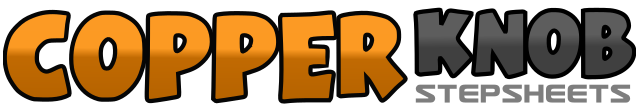 .......Count:32Wall:2Level:Improver.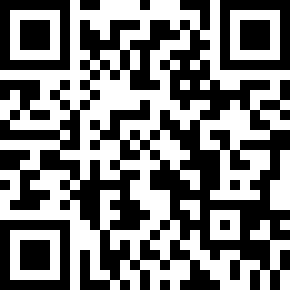 Choreographer:Gary Spurway (UK) - June 2017Gary Spurway (UK) - June 2017Gary Spurway (UK) - June 2017Gary Spurway (UK) - June 2017Gary Spurway (UK) - June 2017.Music:Strip That Down - Liam PayneStrip That Down - Liam PayneStrip That Down - Liam PayneStrip That Down - Liam PayneStrip That Down - Liam Payne........1-2step out on right ,step out on left ,3&4step back on right,left together ,back on right5-6step out on left, step out on right7&8step forward on left,right together ,step forward on left1&2step forward on right,¼ turn to left ,recover weight left3&4cross right in front of left,left together,cross right in front5-6rock to left,recover on right7&8step left behind right,right to side,left to side1-2cross right in front of left, step left to side,3-4step right behind left,point left to side5-6rock left forward ,recover right7&8step left ¼ turn to left,right together,step left ¼ turn to left1-2cross right in front of left, step left back3-4¼ turn to right, cross left in front5-6stomp right to side, hold7-8swivel heels right, left